ВАЖНОМетодическое письмоУважаемые коллеги!          ГК «Просвещение» обращает ваше внимание на новую линию учебников по русскому языку для основной школы УМК «Русский язык. 5-9 классы», которая соответствует ФГОС ООО и ПООП ООО.           По результатам экспертиз научно-методический совет Министерства просвещения принял решение о включении данных учебников в федеральный перечень учебников.         Сообщаем также, что УМК «Русский язык. 5-9 классы» прошёл апробацию в регионах РФ.        Авторы  учебников широко известны в сфере российского образования как специалисты в области преподавания русского языка:  Дейкина А. Д., д.п.н, профессор кафедры методики преподавания русского языка Института филологии МПГУ; Малявина Т. П.,  д.п.н., доцент; Левушкина О. Н., д.п.н., профессор кафедры методики преподавания русского языка Института филологии МПГУ; Ряузова О.Ю., к.п.н., доцент кафедры довузовского обучения русскому языку как иностранному Института филологии МПГУ; Хамраева Е. А., д.п.н., профессор кафедры довузовского обучения русскому языку как иностранному Института филологии МПГУ.         Благодаря высокому профессионализму авторский коллектив сумел уделить внимание формированию у школьников взгляда на родной язык не только как национального достояния, но и как на средство межнационального общения и культурного взаимодействия.          Отличительной особенностью данных учебников является наличие разделов «Функциональная грамотность» со специальными нестандартными заданиями. Это является основой развития учебно-познавательных компетентностей и позволяет педагогу подготовить школьников на высоком уровне к участию в международных испытаниях PISA, в конкурсах и итоговом тестировании.         Данные учебники предназначены для всех типов общеобразовательных организаций: школ, лицеев, гимназий, центров образования.           Новаторство учебников проявляется:во внимании к ценностно-смысловой характеристике языка, в стремлении донести до учащихся функциональную природу языковых явлений;в определении субъект-субъектных отношений учителя и обучающихся;в обеспечении конструктивного диалога с учащимися.      В учебниках усилены:практическая ориентированность содержания;внимание к формированию общеучебных, общекультурных и интеллектуальных умений;внимание к формированию и развитию способности учащихся к осмыслению информации разного содержания и формы, её оценке и использованию для разрешения различных ситуаций, близких к реальным, что позволит школьникам успешно сдать ГИА и ЕГЭ.         Теоретико-лингвистический и практический материалы представлены как диалог с учебным текстом.         Большинство упражнений для изучения грамматики (морфологии и синтаксиса) и правописания (орфографии и пунктуации) имеют в своей основе связный текст. Кроме того, представленный практический материал позволяет работать над развитием речи учащихся и вовлекать их в проектную и исследовательскую деятельность.         По-новому структурировано и содержательно наполнено повторение (текущее, в начале года, в конце года). Это позволяет активизировать самостоятельную работу учащихся как теоретическую, так и практическую, а также способствует эффективной организации   учебной деятельности с   учётом самоактуализации учащихся.         Основываясь на лучших традициях отечественной школы преподавания русского языка, авторы учебников активно используют и современные развивающие методики с учётом интересов и возрастных особенностей школьников.        Учебники УМК «Русский язык» для 5–9 класса открывают перспективы для творчества учителей-словесников в их профессиональной деятельности, усиливая межкультурно-коммуникативный и эмоционально-нравственный фон уроков русского языка.        Данные учебники представляют собой источник методической системы работы для учителя и дают возможность посредством заданий и упражнений вести диалог с учеником о русском языке и его общественной роли, об ученых-языковедах и их вкладе в лингвистическую науку, о творениях великих русских писателей, художников, архитекторов и, в целом, о русской культуре.      Инновационные качества учебника — это:соответствие требованиям современных стандартов;серьёзная лингвистическая база;оригинальная структура;соответствие годам обучения;целостность формы и содержания;содержание, гармонично соединяющее язык и речь;реализация современных подходов, принципов и технологий обучения: компетентностный подход, текстоориентированное преподавание, методы развивающего обучения;соответствие требованиям к УУД и достижениям учащихся;подготовка к аттестационным мероприятиям.        УМК «Русский язык.5-9 классы» это учебники нового формата, где традиционные методы и приёмы предъявления учебного материала сочетаются с инновационными, предполагающими активизацию и развитие таких познавательных процессов обучаемых, как восприятие, внимание, мышление и воображение, а подбор текстового материала направлен на воспитание гражданина, патриота, обладающего общей культурой, в том числе культурой речи и культурой речевого взаимодействия.        Уважаемые коллеги!   Сообщаем вам о нашей готовности предоставить полное методическое сопровождение педагогам, планирующим использовать в своей образовательной деятельности новый УМК «Русский язык. 5-9 классы» авторского коллектива под руководством Дейкиной Алевтины Дмитриевны.        Также обращаем ваше внимание на сайт  http://www.lbz.ru,  который   является важным ресурсом для оказания профессиональной помощи в повышении квалификации педагога.        По всем интересующим вопросам и получению профессиональной консультации об УМК «Русский язык. 5- 9 классы», вы можете обращаться в отдел внедрения развивающего обучения: Бадонышева Юлия Генриховна, руководитель отдела, моб.т.+7 (909)- 697- 52- 17, YBadonysheva@prosv.ru Гопций Наталья Владимировна, главный специалист отдела, моб. т.+7 (985)- 415 -31- 77, NGoptsiy@prosv.ru Будем рады сотрудничеству с вами!ООО «Просвещение – Союз»ГК «Просвещение»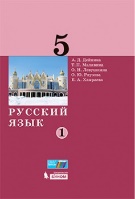 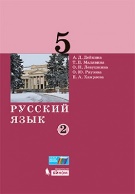 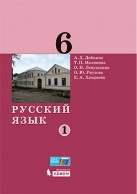 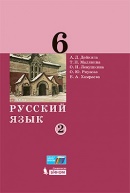 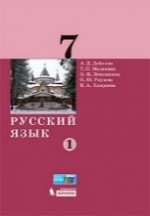 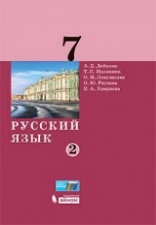 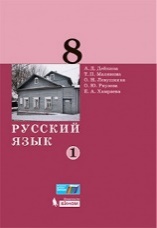 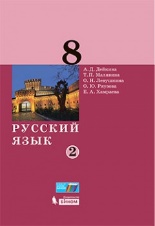 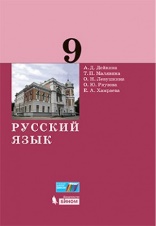 